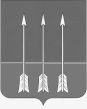 Администрация закрытого административно-территориальногообразования Озерный Тверской областиП О С Т А Н О В Л Е Н И Е13.11.2023                                                                                                        № 136О внесении изменений в постановление администрацииЗАТО Озерный Тверской области от 09.01.2023 года № 3В соответствии с постановлением администрации ЗАТО Озерный Тверской области от 07.12.2015 года № 593 «Об утверждении Порядка формирования и финансового обеспечения выполнения муниципального задания на оказание муниципальных услуг (выполнение работ) муниципальными бюджетными и автономными учреждениями ЗАТО Озерный Тверской области», на основании справки-уведомления №15 от 19.07.2023 г. администрация ЗАТО Озерный постановляет:Внести изменения в постановление администрации ЗАТО Озерный Тверской области от 09.01.2023 года № 3 «Об утверждении муниципальных заданий на оказание муниципальных услуг в сфере образования ЗАТО Озерный Тверской области»:Приложение 1 изложить в новой редакции (Приложение 3).Приложение 2 изложить в новой редакции (Приложение 6).2. Контроль за исполнением настоящего постановления возложить на руководителя отдела образования И. А. Гаранину.3.	Опубликовать постановление в газете «Дни Озерного» и разместить на официальном сайте муниципального образования ЗАТО Озерный в сети Интернет (www.ozerny.ru).4. Постановление вступает в силу с даты опубликования. Глава ЗАТО Озерный 	                                 	Н.А. ЯковлеваПриложение 1
к Постановлению администрации ЗАТО Озерный 
от 13.11.2023 г. № 136Приложение 3
к Постановлению администрации ЗАТО Озерный 
от 09.01.2023 г. № 3Приложение 3
к Постановлению администрации ЗАТО Озерный 
от 09.01.2023 г. № 3УТВЕРЖДАЮУТВЕРЖДАЮГлава ЗАТО Озерный Глава ЗАТО Озерный _____________                   Н.А. Яковлева 
          подпись                                            расшифровка подписи_____________                   Н.А. Яковлева 
          подпись                                            расшифровка подписи« 13 » ноября 2023 г.
  « 13 » ноября 2023 г.
  Заведующий МБДОУ детский сад № 4 ЗАТО ОзерныйЗаведующий МБДОУ детский сад № 4 ЗАТО Озерный____________                         Р.А. Тихонова
            подпись                                               расшифровка подписи____________                         Р.А. Тихонова
            подпись                                               расшифровка подписи« 13 »  ноября  2023 г.
  « 13 »  ноября  2023 г.
  Главный бухгалтер отдела образования администрации   ЗАТО Озерный Главный бухгалтер отдела образования администрации   ЗАТО Озерный ____________                         Л. А. Шаблатова
            подпись                                              расшифровка подписи____________                         Л. А. Шаблатова
            подпись                                              расшифровка подписи« 13 » ноября  2023 г.
  « 13 » ноября  2023 г.
  Муниципальное задание Муниципальное задание Муниципальное задание муниципального бюджетного дошкольного образовательного учреждения детский сад № 4 ЗАТО Озерный Тверской областимуниципального бюджетного дошкольного образовательного учреждения детский сад № 4 ЗАТО Озерный Тверской областимуниципального бюджетного дошкольного образовательного учреждения детский сад № 4 ЗАТО Озерный Тверской областина 2023 год и плановый период 2024 - 2025 годовна 2023 год и плановый период 2024 - 2025 годовна 2023 год и плановый период 2024 - 2025 годовЧасть I. Оказание муниципальной(ых) услуги (услуг) (выполнение работы) (работ)Часть I. Оказание муниципальной(ых) услуги (услуг) (выполнение работы) (работ)Часть I. Оказание муниципальной(ых) услуги (услуг) (выполнение работы) (работ)Часть I. Оказание муниципальной(ых) услуги (услуг) (выполнение работы) (работ)Часть I. Оказание муниципальной(ых) услуги (услуг) (выполнение работы) (работ)Часть I. Оказание муниципальной(ых) услуги (услуг) (выполнение работы) (работ)Часть I. Оказание муниципальной(ых) услуги (услуг) (выполнение работы) (работ)Часть I. Оказание муниципальной(ых) услуги (услуг) (выполнение работы) (работ)Часть I. Оказание муниципальной(ых) услуги (услуг) (выполнение работы) (работ)Часть I. Оказание муниципальной(ых) услуги (услуг) (выполнение работы) (работ)Часть I. Оказание муниципальной(ых) услуги (услуг) (выполнение работы) (работ)Часть I. Оказание муниципальной(ых) услуги (услуг) (выполнение работы) (работ)Часть I. Оказание муниципальной(ых) услуги (услуг) (выполнение работы) (работ)Часть I. Оказание муниципальной(ых) услуги (услуг) (выполнение работы) (работ)Часть I. Оказание муниципальной(ых) услуги (услуг) (выполнение работы) (работ)Часть I. Оказание муниципальной(ых) услуги (услуг) (выполнение работы) (работ)Часть I. Оказание муниципальной(ых) услуги (услуг) (выполнение работы) (работ)Часть I. Оказание муниципальной(ых) услуги (услуг) (выполнение работы) (работ)1.1. Показатели, характеризующие объем муниципальной услуги (работы)1.1. Показатели, характеризующие объем муниципальной услуги (работы)1.1. Показатели, характеризующие объем муниципальной услуги (работы)1.1. Показатели, характеризующие объем муниципальной услуги (работы)1.1. Показатели, характеризующие объем муниципальной услуги (работы)1.1. Показатели, характеризующие объем муниципальной услуги (работы)1.1. Показатели, характеризующие объем муниципальной услуги (работы)1.1. Показатели, характеризующие объем муниципальной услуги (работы)1.1. Показатели, характеризующие объем муниципальной услуги (работы)Уникальный номер реестровой записи <1> Наименование муниципальной услуги (работы)Категории потребителей муниципальной услуги (работы)Показатели, характеризующие содержание муниципальной услуги (работы)Показатели, характеризующие условия оказания муниципальной услуги (выполнения работы)Показатель объема муниципальной услуги (работы)Значение показателей объема
муниципальной услуги (работы)Значение показателей объема
муниципальной услуги (работы)Значение показателей объема
муниципальной услуги (работы)Значение показателей объема
муниципальной услуги (работы)Значение показателей объема
муниципальной услуги (работы)Значение показателей объема
муниципальной услуги (работы)Допустимое (возможное) отклонение, %Реквизиты нормативного правового или иного акта, определяющего порядок оказания муниципальной услуги (работы)Реквизиты нормативного правового или иного акта, определяющего порядок оказания муниципальной услуги (работы)Реквизиты нормативного правового или иного акта, определяющего порядок оказания муниципальной услуги (работы)Уникальный номер реестровой записи <1> Наименование муниципальной услуги (работы)Категории потребителей муниципальной услуги (работы)Показатели, характеризующие содержание муниципальной услуги (работы)Показатели, характеризующие условия оказания муниципальной услуги (выполнения работы)Показатель объема муниципальной услуги (работы)2023 год
(очередной финансовый год)2023 год
(очередной финансовый год)2024 год
(1-й год планового периода)2024 год
(1-й год планового периода)2025 год
(2-й год планового периода)2025 год
(2-й год планового периода)Допустимое (возможное) отклонение, %Реквизиты нормативного правового или иного акта, определяющего порядок оказания муниципальной услуги (работы)Реквизиты нормативного правового или иного акта, определяющего порядок оказания муниципальной услуги (работы)Реквизиты нормативного правового или иного акта, определяющего порядок оказания муниципальной услуги (работы)Уникальный номер реестровой записи <1> Наименование муниципальной услуги (работы)Категории потребителей муниципальной услуги (работы)Показатели, характеризующие содержание муниципальной услуги (работы)Показатели, характеризующие условия оказания муниципальной услуги (выполнения работы)Показатель объема муниципальной услуги (работы)бесплатноза платубесплатноза платубесплатноза платуДопустимое (возможное) отклонение, %номердатанаименование12345678910111213141516801011О.99.0.БВ24ДП02000Реализация основных общеобразовательных программ дошкольного образованияФизические лица Возраст обучающихся: до 3 летОчнаяЧисло обучающихся 5555555111.01.2016Постановление администрации ЗАТО Озерный Тверской области "Об утверждении административных регламентов по оказанию муниципальных услуг в сфере образования ЗАТО Озерный Тверской области"801011О.99.0.БВ24ДП02000Реализация основных общеобразовательных программ дошкольного образованияФизические лица ОчнаяЧисло обучающихся 5555555111.01.2016Постановление администрации ЗАТО Озерный Тверской области "Об утверждении административных регламентов по оказанию муниципальных услуг в сфере образования ЗАТО Озерный Тверской области"801011О.99.0.БВ24ДП02000Реализация основных общеобразовательных программ дошкольного образованияФизические лица Группа полного дняЧеловек5555555111.01.2016Постановление администрации ЗАТО Озерный Тверской области "Об утверждении административных регламентов по оказанию муниципальных услуг в сфере образования ЗАТО Озерный Тверской области"801011О.99.0.БВ24ДП02000Реализация основных общеобразовательных программ дошкольного образованияФизические лица Группа полного дняЧеловек5555555111.01.2016Постановление администрации ЗАТО Озерный Тверской области "Об утверждении административных регламентов по оказанию муниципальных услуг в сфере образования ЗАТО Озерный Тверской области"801011О.99.0.БВ24ДП02000Реализация основных общеобразовательных программ дошкольного образованияФизические лица Группа полного дняЧисло человеко-дней обучения2011201120115111.01.2016Постановление администрации ЗАТО Озерный Тверской области "Об утверждении административных регламентов по оказанию муниципальных услуг в сфере образования ЗАТО Озерный Тверской области"801011О.99.0.БВ24ДП02000Реализация основных общеобразовательных программ дошкольного образованияФизические лица Группа полного дняЧеловеко-день2011201120115111.01.2016Постановление администрации ЗАТО Озерный Тверской области "Об утверждении административных регламентов по оказанию муниципальных услуг в сфере образования ЗАТО Озерный Тверской области"801011О.99.0.БВ24ДН82000Реализация основных общеобразовательных программ дошкольного образованияФизические лица Возраст обучающихся: от 3 лет до 8 летОчнаяЧисло обучающихся 2252252255111.01.2016Постановление администрации ЗАТО Озерный Тверской области "Об утверждении административных регламентов по оказанию муниципальных услуг в сфере образования ЗАТО Озерный Тверской области"801011О.99.0.БВ24ДН82000Реализация основных общеобразовательных программ дошкольного образованияФизические лица ОчнаяЧисло обучающихся 2252252255111.01.2016Постановление администрации ЗАТО Озерный Тверской области "Об утверждении административных регламентов по оказанию муниципальных услуг в сфере образования ЗАТО Озерный Тверской области"801011О.99.0.БВ24ДН82000Реализация основных общеобразовательных программ дошкольного образованияФизические лица Группа полного дняЧеловек2252252255111.01.2016Постановление администрации ЗАТО Озерный Тверской области "Об утверждении административных регламентов по оказанию муниципальных услуг в сфере образования ЗАТО Озерный Тверской области"801011О.99.0.БВ24ДН82000Реализация основных общеобразовательных программ дошкольного образованияФизические лица Группа полного дняЧеловек2252252255111.01.2016Постановление администрации ЗАТО Озерный Тверской области "Об утверждении административных регламентов по оказанию муниципальных услуг в сфере образования ЗАТО Озерный Тверской области"801011О.99.0.БВ24ДН82000Реализация основных общеобразовательных программ дошкольного образованияФизические лица Группа полного дняЧисло человеко-дней обучения3427334273342735111.01.2016Постановление администрации ЗАТО Озерный Тверской области "Об утверждении административных регламентов по оказанию муниципальных услуг в сфере образования ЗАТО Озерный Тверской области"801011О.99.0.БВ24ДН82000Реализация основных общеобразовательных программ дошкольного образованияФизические лица Группа полного дняЧеловеко-день3427334273342735111.01.2016Постановление администрации ЗАТО Озерный Тверской области "Об утверждении административных регламентов по оказанию муниципальных услуг в сфере образования ЗАТО Озерный Тверской области"853211О.99.0.БВ19АА50000Присмотр и уходФизические лицаКатегория потребителей: физические лица за исключением льготных категорийГруппа полного дня Число детей5555555555555111.01.2016Постановление администрации ЗАТО Озерный Тверской области "Об утверждении административных регламентов по оказанию муниципальных услуг в сфере образования ЗАТО Озерный Тверской области"853211О.99.0.БВ19АА50000Присмотр и уходФизические лицаВозраст обучающихся: от 1 года до 3 летГруппа полного дня Число детей5555555555555111.01.2016Постановление администрации ЗАТО Озерный Тверской области "Об утверждении административных регламентов по оказанию муниципальных услуг в сфере образования ЗАТО Озерный Тверской области"853211О.99.0.БВ19АА50000Присмотр и уходФизические лицаВозраст обучающихся: от 1 года до 3 летГруппа полного дняЧеловек5555555555555111.01.2016Постановление администрации ЗАТО Озерный Тверской области "Об утверждении административных регламентов по оказанию муниципальных услуг в сфере образования ЗАТО Озерный Тверской области"853211О.99.0.БВ19АА50000Присмотр и уходФизические лицаГруппа полного дняЧеловек5555555555555121.04.2020Постановление администрации ЗАТО Озерный Тверской области "Об установлении размера платы, взимаемой с родителей (законных представителей) за присмотр и уход за детьми в муниципальных образовательных организациях, реализующих образовательную программу дошкольного образования, расположенных на территории ЗАТО Озерный Тверской области"853211О.99.0.БВ19АА50000Присмотр и уходФизические лицаГруппа полного дняЧисло человеко-дней пребывания201120112011201120112011582-Р21.04.2020Постановление администрации ЗАТО Озерный Тверской области "Об установлении размера платы, взимаемой с родителей (законных представителей) за присмотр и уход за детьми в муниципальных образовательных организациях, реализующих образовательную программу дошкольного образования, расположенных на территории ЗАТО Озерный Тверской области"853211О.99.0.БВ19АА50000Присмотр и уходФизические лицаГруппа полного дняЧеловеко-день201120112011201120112011582-Р21.04.2020Постановление администрации ЗАТО Озерный Тверской области "Об установлении размера платы, взимаемой с родителей (законных представителей) за присмотр и уход за детьми в муниципальных образовательных организациях, реализующих образовательную программу дошкольного образования, расположенных на территории ЗАТО Озерный Тверской области"853211О.99.0.БВ19АА56000Присмотр и уходФизические лицаКатегория потребителей: физические лица за исключением льготных категорийГруппа полного дня Число детей2252252252252252255111.01.2016Постановление администрации ЗАТО Озерный Тверской области "Об утверждении административных регламентов по оказанию муниципальных услуг в сфере образования ЗАТО Озерный Тверской области"853211О.99.0.БВ19АА56000Присмотр и уходФизические лицаВозраст обучающихся: от 3 лет до 8 летГруппа полного дня Число детей2252252252252252255111.01.2016Постановление администрации ЗАТО Озерный Тверской области "Об утверждении административных регламентов по оказанию муниципальных услуг в сфере образования ЗАТО Озерный Тверской области"853211О.99.0.БВ19АА56000Присмотр и уходФизические лицаВозраст обучающихся: от 3 лет до 8 летГруппа полного дняЧеловек2252252252252252255111.01.2016Постановление администрации ЗАТО Озерный Тверской области "Об утверждении административных регламентов по оказанию муниципальных услуг в сфере образования ЗАТО Озерный Тверской области"853211О.99.0.БВ19АА56000Присмотр и уходФизические лицаГруппа полного дняЧеловек2252252252252252255111.01.2016Постановление администрации ЗАТО Озерный Тверской области "Об утверждении административных регламентов по оказанию муниципальных услуг в сфере образования ЗАТО Озерный Тверской области"853211О.99.0.БВ19АА56000Присмотр и уходФизические лицаГруппа полного дняЧисло человеко-дней пребывания342733427334273342733427334273582-Р21.04.2020Постановление администрации ЗАТО Озерный Тверской области "Об установлении размера платы, взимаемой с родителей (законных представителей) за присмотр и уход за детьми в муниципальных образовательных организациях, реализующих образовательную программу дошкольного образования, расположенных на территории ЗАТО Озерный Тверской области"853211О.99.0.БВ19АА56000Присмотр и уходФизические лицаГруппа полного дняЧеловеко-день342733427334273342733427334273582-Р21.04.2020Постановление администрации ЗАТО Озерный Тверской области "Об установлении размера платы, взимаемой с родителей (законных представителей) за присмотр и уход за детьми в муниципальных образовательных организациях, реализующих образовательную программу дошкольного образования, расположенных на территории ЗАТО Озерный Тверской области"853211О.99.0.БВ19АА56000Присмотр и уходФизические лицаГруппа полного дняЧеловеко-день342733427334273342733427334273582-Р21.04.2020Постановление администрации ЗАТО Озерный Тверской области "Об установлении размера платы, взимаемой с родителей (законных представителей) за присмотр и уход за детьми в муниципальных образовательных организациях, реализующих образовательную программу дошкольного образования, расположенных на территории ЗАТО Озерный Тверской области"1.2. Показатели, характеризующие качество муниципальной услуги (работы)1.2. Показатели, характеризующие качество муниципальной услуги (работы)1.2. Показатели, характеризующие качество муниципальной услуги (работы)1.2. Показатели, характеризующие качество муниципальной услуги (работы)1.2. Показатели, характеризующие качество муниципальной услуги (работы)1.2. Показатели, характеризующие качество муниципальной услуги (работы)1.2. Показатели, характеризующие качество муниципальной услуги (работы)1.2. Показатели, характеризующие качество муниципальной услуги (работы)1.2. Показатели, характеризующие качество муниципальной услуги (работы)Уникальный номер реестровой записи¹ Наименование муниципальной услуги (работы)Показатели, характеризующие содержание муниципальной услуги (работы)Показатели, характеризующие условия (формы) оказания муниципальной услуги (выполнения работы)Показатель качества муниципальной услуги (работы)Значение показателя качества
муниципальной услуги (работы)Значение показателя качества
муниципальной услуги (работы)Значение показателя качества
муниципальной услуги (работы)Допустимое (возможное) отклонение показателя качества муниципальной услуги (работы), в пределах которого муниципальное задание считается выполненным, в единицах измерения показателя качестваУникальный номер реестровой записи¹ Наименование муниципальной услуги (работы)Показатели, характеризующие содержание муниципальной услуги (работы)Показатели, характеризующие условия (формы) оказания муниципальной услуги (выполнения работы)Показатель качества муниципальной услуги (работы)2023 год
(очередной финансовый год)2024 год
(1-й год планового периода)2025 год
(2-й год планового периода)Допустимое (возможное) отклонение показателя качества муниципальной услуги (работы), в пределах которого муниципальное задание считается выполненным, в единицах измерения показателя качества1236810111213801011О.99.0.БВ24ДП02000Реализация основных общеобразовательных программ дошкольного образованияВозраст обучающихся: до 3 летОчная001. Уровень освоения обучающимися основной общеобразовательной программы дошкольного образования  1001001003801011О.99.0.БВ24ДП02000Реализация основных общеобразовательных программ дошкольного образованияВозраст обучающихся: до 3 летГруппа полного дняПроцент1001001003801011О.99.0.БВ24ДП02000Реализация основных общеобразовательных программ дошкольного образования002. Полнота реализации основной общеобразовательной программы дошкольного образования   1001001000801011О.99.0.БВ24ДП02000Реализация основных общеобразовательных программ дошкольного образованияПроцент1001001000801011О.99.0.БВ24ДП02000Реализация основных общеобразовательных программ дошкольного образования003. Укомплектованность дошкольного образовательного учреждения педагогическими работниками1001001005801011О.99.0.БВ24ДП02000Реализация основных общеобразовательных программ дошкольного образованияПроцент1001001005801011О.99.0.БВ24ДП02000Реализация основных общеобразовательных программ дошкольного образования004. Доля педагогов и других категорий работников, оцениваемых по системе показателей эффективности их деятельности1001001000801011О.99.0.БВ24ДП02000Реализация основных общеобразовательных программ дошкольного образованияПроцент1001001000801011О.99.0.БВ24ДП02000Реализация основных общеобразовательных программ дошкольного образования005. Количество педагогических работников, имеющих первую и высшую квалификационную категорию:2331801011О.99.0.БВ24ДП02000Реализация основных общеобразовательных программ дошкольного образования005. Количество педагогических работников, имеющих первую и высшую квалификационную категорию:2331801011О.99.0.БВ24ДП02000Реализация основных общеобразовательных программ дошкольного образования005. Количество педагогических работников, имеющих первую и высшую квалификационную категорию:2331801011О.99.0.БВ24ДП02000Реализация основных общеобразовательных программ дошкольного образованияЕдиница2331801011О.99.0.БВ24ДП02000Реализация основных общеобразовательных программ дошкольного образования006. Количество обучающихся (на отчетный период), охваченных программами дошкольного образования5555555801011О.99.0.БВ24ДП02000Реализация основных общеобразовательных программ дошкольного образованияЕдиница5555555801011О.99.0.БВ24ДП02000Реализация основных общеобразовательных программ дошкольного образования007. Количество обучающихся (на отчетный период), занимающихся по адаптированным программам0000801011О.99.0.БВ24ДП02000Реализация основных общеобразовательных программ дошкольного образованияЕдиница0000801011О.99.0.БВ24ДП02000Реализация основных общеобразовательных программ дошкольного образования008. Количество обучающихся, получивших травмы во время нахождения в дошкольном образовательном учреждении 0000801011О.99.0.БВ24ДП02000Реализация основных общеобразовательных программ дошкольного образованияЕдиница0000801011О.99.0.БВ24ДП02000Реализация основных общеобразовательных программ дошкольного образования009. Обоснованные жалобы родителей (законных представителей) на качество предоставляемой услуги 0000801011О.99.0.БВ24ДП02000Реализация основных общеобразовательных программ дошкольного образованияЕдиница0000801011О.99.0.БВ24ДП02000Реализация основных общеобразовательных программ дошкольного образования010. Доля родителей (законных представителей), удовлетворенных качеством предоставляемой услуги 9595952801011О.99.0.БВ24ДП02000Реализация основных общеобразовательных программ дошкольного образованияПроцент9595952801011О.99.0.БВ24ДП02000Реализация основных общеобразовательных программ дошкольного образования011. Доля своевременно устраненных дошкольным образовательным учреждением нарушений, выявленных в результате проверок органами исполнительной власти субъектов Российской Федерации, осуществляющими функции по контролю и надзору1001001000801011О.99.0.БВ24ДП02000Реализация основных общеобразовательных программ дошкольного образованияПроцент1001001000801011О.99.0.БВ24ДН82000Реализация основных общеобразовательных программ дошкольного образованияВозраст обучающихся: от 3 лет до 8 летОчная001. Уровень освоения обучающимися основной общеобразовательной программы дошкольного образования  1001001003801011О.99.0.БВ24ДН82000Реализация основных общеобразовательных программ дошкольного образованияВозраст обучающихся: от 3 лет до 8 летГруппа полного дняПроцент1001001003801011О.99.0.БВ24ДН82000Реализация основных общеобразовательных программ дошкольного образования002. Полнота реализации основной общеобразовательной программы дошкольного образования   1001001000801011О.99.0.БВ24ДН82000Реализация основных общеобразовательных программ дошкольного образованияПроцент1001001000801011О.99.0.БВ24ДН82000Реализация основных общеобразовательных программ дошкольного образования003. Укомплектованность дошкольного образовательного учреждения педагогическими работниками1001001005801011О.99.0.БВ24ДН82000Реализация основных общеобразовательных программ дошкольного образованияПроцент1001001005801011О.99.0.БВ24ДН82000Реализация основных общеобразовательных программ дошкольного образования004. Доля педагогов и других категорий работников, оцениваемых по системе показателей эффективности их деятельности1001001000801011О.99.0.БВ24ДН82000Реализация основных общеобразовательных программ дошкольного образованияПроцент1001001000801011О.99.0.БВ24ДН82000Реализация основных общеобразовательных программ дошкольного образования005. Количество педагогических работников, имеющих высшую и первую квалификационную категорию:1617193801011О.99.0.БВ24ДН82000Реализация основных общеобразовательных программ дошкольного образованияЕдиница801011О.99.0.БВ24ДН82000Реализация основных общеобразовательных программ дошкольного образования006. Количество обучающихся (на отчетный период), охваченных программами дошкольного образования22522522510801011О.99.0.БВ24ДН82000Реализация основных общеобразовательных программ дошкольного образованияЕдиница22522522510801011О.99.0.БВ24ДН82000Реализация основных общеобразовательных программ дошкольного образования007. Количество обучающихся (на отчетный период), занимающихся по адаптированным программам1515150801011О.99.0.БВ24ДН82000Реализация основных общеобразовательных программ дошкольного образованияЕдиница1515150801011О.99.0.БВ24ДН82000Реализация основных общеобразовательных программ дошкольного образования008. Количество обучающихся, охваченных дополнительными общеразвивающими программами по направлениям: 

801011О.99.0.БВ24ДН82000Реализация основных общеобразовательных программ дошкольного образования- туристско-краеведческое;2020205801011О.99.0.БВ24ДН82000Реализация основных общеобразовательных программ дошкольного образования- физкультурно-спортивное;36363610801011О.99.0.БВ24ДН82000Реализация основных общеобразовательных программ дошкольного образования- художественное;4040405801011О.99.0.БВ24ДН82000Реализация основных общеобразовательных программ дошкольного образования- техническое; 2020200801011О.99.0.БВ24ДН82000Реализация основных общеобразовательных программ дошкольного образования- социально-гуманитарное; 2020200801011О.99.0.БВ24ДН82000Реализация основных общеобразовательных программ дошкольного образования- естественно-научное2020200801011О.99.0.БВ24ДН82000Реализация основных общеобразовательных программ дошкольного образованияЕдиница801011О.99.0.БВ24ДН82000Реализация основных общеобразовательных программ дошкольного образования009. Количество обучающихся, получивших травмы во время нахождения в дошкольном образовательном учреждении 0000801011О.99.0.БВ24ДН82000Реализация основных общеобразовательных программ дошкольного образованияЕдиница0000801011О.99.0.БВ24ДН82000Реализация основных общеобразовательных программ дошкольного образования010. Обоснованные жалобы родителей (законных представителей) на качество предоставляемой услуги 0000801011О.99.0.БВ24ДН82000Реализация основных общеобразовательных программ дошкольного образованияЕдиница0000801011О.99.0.БВ24ДН82000Реализация основных общеобразовательных программ дошкольного образования011. Доля родителей (законных представителей), удовлетворенных качеством предоставляемой услуги 9595952801011О.99.0.БВ24ДН82000Реализация основных общеобразовательных программ дошкольного образованияПроцент9595952801011О.99.0.БВ24ДН82000Реализация основных общеобразовательных программ дошкольного образования012. Доля своевременно устраненных дошкольным образовательным учреждением нарушений, выявленных в результате проверок органами исполнительной власти субъектов Российской Федерации, осуществляющими функции по контролю и надзору1001001000801011О.99.0.БВ24ДН82000Реализация основных общеобразовательных программ дошкольного образованияПроцент1001001000853211О.99.0.БВ19АА50000Присмотр и уходКатегория потребителей: физические лица за исключением льготных категорийГруппа полного дня001. Количество воспитанников в дошкольном образовательном учреждении5555555853211О.99.0.БВ19АА50000Присмотр и уходКатегория потребителей: физические лица за исключением льготных категорийГруппа полного дняЕдиница853211О.99.0.БВ19АА50000Присмотр и уходКатегория потребителей: физические лица за исключением льготных категорийГруппа полного дня002. Посещаемость воспитанниками дошкольного образовательного учреждения60606010853211О.99.0.БВ19АА50000Присмотр и уходВозраст обучающихся: от 1 года до 3 летГруппа полного дня002. Посещаемость воспитанниками дошкольного образовательного учреждения60606010853211О.99.0.БВ19АА50000Присмотр и уходВозраст обучающихся: от 1 года до 3 летГруппа полного дняПроцент60606010853211О.99.0.БВ19АА50000Присмотр и уход003. Доля отклонения посещаемости:
853211О.99.0.БВ19АА50000Присмотр и уход- по заболеваемости воспитанников дошкольного образовательного учреждения;666853211О.99.0.БВ19АА50000Присмотр и уход- другие причины455853211О.99.0.БВ19АА50000Присмотр и уходПроцент853211О.99.0.БВ19АА50000Присмотр и уход004. Количество воспитанников, получивших травмы во время нахождения в дошкольном образовательном учреждении 0000853211О.99.0.БВ19АА50000Присмотр и уходЕдиница0000853211О.99.0.БВ19АА50000Присмотр и уход005. Обоснованные жалобы родителей (законных представителей) на качество предоставляемой услуги 0000853211О.99.0.БВ19АА50000Присмотр и уходЕдиница0000853211О.99.0.БВ19АА50000Присмотр и уход006. Доля родителей (законных представителей), удовлетворенных качеством предоставляемой услуги 9595952853211О.99.0.БВ19АА50000Присмотр и уходПроцент9595952853211О.99.0.БВ19АА50000Присмотр и уход007. Доля своевременно устраненных дошкольным образовательным учреждением нарушений, выявленных в результате проверок органами исполнительной власти субъектов Российской Федерации, осуществляющими функции по контролю и надзору1001001000853211О.99.0.БВ19АА50000Присмотр и уходПроцент1001001000853211О.99.0.БВ19АА56000Присмотр и уходКатегория потребителей: физические лица за исключением льготных категорийГруппа полного дня001. Количество воспитанников в дошкольном образовательном учреждении22522522510853211О.99.0.БВ19АА56000Присмотр и уходКатегория потребителей: физические лица за исключением льготных категорийГруппа полного дняЕдиница853211О.99.0.БВ19АА56000Присмотр и уходКатегория потребителей: физические лица за исключением льготных категорийГруппа полного дня002. Посещаемость воспитанниками дошкольного образовательного учреждения80808015853211О.99.0.БВ19АА56000Присмотр и уходВозраст обучающихся: от 3 лет до 8 летГруппа полного дня002. Посещаемость воспитанниками дошкольного образовательного учреждения80808015853211О.99.0.БВ19АА56000Присмотр и уходВозраст обучающихся: от 3 лет до 8 летГруппа полного дняПроцент80808015853211О.99.0.БВ19АА56000Присмотр и уход003. Доля отклонения посещаемости:
853211О.99.0.БВ19АА56000Присмотр и уход- по заболеваемости воспитанников дошкольного образовательного учреждения;101010853211О.99.0.БВ19АА56000Присмотр и уход- другие причины555853211О.99.0.БВ19АА56000Присмотр и уходПроцент853211О.99.0.БВ19АА56000Присмотр и уход004. Количество воспитанников, получивших травмы во время нахождения в дошкольном образовательном учреждении 0000853211О.99.0.БВ19АА56000Присмотр и уходЕдиница0000853211О.99.0.БВ19АА56000Присмотр и уход005. Обоснованные жалобы родителей (законных представителей) на качество предоставляемой услуги 0000853211О.99.0.БВ19АА56000Присмотр и уходЕдиница0000853211О.99.0.БВ19АА56000Присмотр и уход006. Доля родителей (законных представителей), удовлетворенных качеством предоставляемой услуги 9595952853211О.99.0.БВ19АА56000Присмотр и уходПроцент9595952853211О.99.0.БВ19АА56000Присмотр и уход007. Доля своевременно устраненных дошкольным образовательным учреждением нарушений, выявленных в результате проверок органами исполнительной власти субъектов Российской Федерации, осуществляющими функции по контролю и надзору1001001000853211О.99.0.БВ19АА56000Присмотр и уходПроцент1001001000Часть II. Финансовое обеспечение выполнения муниципального заданияЧасть II. Финансовое обеспечение выполнения муниципального заданияЧасть II. Финансовое обеспечение выполнения муниципального заданияЧасть II. Финансовое обеспечение выполнения муниципального заданияЧасть II. Финансовое обеспечение выполнения муниципального задания№ п/пНаименование параметра расчета объема субсидииЕдиница измерения
параметраЗначение параметров расчета объема субсидииЗначение параметров расчета объема субсидииЗначение параметров расчета объема субсидииФормула расчета параметра№ п/пНаименование параметра расчета объема субсидииЕдиница измерения
параметра2023 год
(очередной финансовый год)2024 год
(1-й год планового периода)2025 год
(2-й год планового периода)Формула расчета параметра12345671Затраты на оказание муниципальных услуг (выполнение работ), всегоруб.36 685 998,3031 701 182,5027 132 879,821 = 1.3 + …+4.31.1801011О.99.0.БВ24ДП020001.2Реализация основной общеобразовательной программы дошкольного образования1.3Затраты на оказание муниципальной услуги (выполнение работы)руб.3 948 533,053 701 047,403 631 110,061.3 = (1.3.1 x 1.3.2) - 1.3.4 x 1.3.31.3.1Нормативные затраты на оказание единицы муниципальной услуги (затраты на выполнение работы)руб.71 791,5167 291,7766 020,181.3.1 = 1.3.1.1 x 1.3.1.2 x 1.3.1.3 x 1.3.1.41.3.1.1Базовый норматив затрат на оказание муниципальной услуги (затраты на выполнение работы)руб.71 791,5167 291,7766 020,181.3.1.2Отраслевой корректирующий коэффициент1111.3.1.3Территориальный корректирующий коэффициент1111.3.1.4Прочий корректирующий коэффициент1111.3.2Объем муниципальной услуги (работы), оказываемой (выполняемой) в пределах муниципального заданиячеловек5555551.3.3Среднегодовой размер платы за оказание муниципальной услуги (выполнение работы), оказываемой (выполняемой) за плату в рамках муниципального заданияруб.1.3.4Объем муниципальной услуги (работы), оказываемой (выполняемой) за плату в рамках муниципального заданиячеловек2.1801011О.99.0.БВ24ДН820002.2Реализация основных общеобразовательных программ дошкольного образования2.3Затраты на оказание муниципальной услуги (выполнение работы)руб.16 197 043,5015 184 923,6514 898 037,552.3 = (2.3.1 x 2.3.2) - 2.3.4 x 2.3.32.3.1Нормативные затраты на оказание единицы муниципальной услуги (затраты на выполнение работы)руб.71 986,8667 488,5566 213,502.3.1 = 2.3.1.1 x 2.3.1.2 x 2.3.1.3 x 2.3.1.42.3.1.1Базовый норматив затрат на оказание муниципальной услуги (затраты на выполнение работы)руб.71 986,8667 488,5566 213,502.3.1.2Отраслевой корректирующий коэффициент1112.3.1.3Территориальный корректирующий коэффициент1112.3.1.4Прочий корректирующий коэффициент1112.3.2Объем муниципальной услуги (работы), оказываемой (выполняемой) в пределах муниципального заданиячеловек2252252252.3.3Среднегодовой размер платы за оказание муниципальной услуги (выполнение работы), оказываемой (выполняемой) за плату в рамках муниципального заданияруб.2.3.4Объем муниципальной услуги (работы), оказываемой (выполняемой) за плату в рамках муниципального заданиячеловек3.1853211О.99.0.БВ19АА500003.2Присмотр и уход3.3Затраты на оказание муниципальной услуги (выполнение работы)руб.3 241 922,752 511 179,141 685 728,513.3 = (3.3.1 x 3.3.2) - 3.3.4 x 3.3.33.3.1Нормативные затраты на оказание единицы муниципальной услуги (затраты на выполнение работы)руб.68 209,5054 923,2539 915,073.3.1 = 3.3.1.1 x 3.3.1.2 x 3.3.1.3 x 3.3.1.43.3.1.1Базовый норматив затрат на оказание муниципальной услуги (затраты на выполнение работы)руб.68 209,5054 923,2539 915,073.3.1.2Отраслевой корректирующий коэффициент1113.3.1.3Территориальный корректирующий коэффициент1113.3.1.4Прочий корректирующий коэффициент1113.3.2Объем муниципальной услуги (работы), оказываемой (выполняемой) в пределах муниципального заданиячеловек5555553.3.3Среднегодовой размер платы за оказание муниципальной услуги (выполнение работы), оказываемой (выполняемой) за плату в рамках муниципального заданияруб.9 265,459 265,459 265,463.3.4Объем муниципальной услуги (работы), оказываемой (выполняемой) за плату в рамках муниципального заданиячеловек5555554.1853211О.99.0.БВ19АА560004.2Присмотр и уход4.3Затраты на оказание муниципальной услуги (выполнение работы)руб.13 298 499,0010 304 032,316 918 003,704.3 = (4.3.1 x 4.3.2) - 4.3.4 x 4.3.34.3.1Нормативные затраты на оказание единицы муниципальной услуги (затраты на выполнение работы)руб.68 395,1155 086,3740 037,354.3.1 = 4.3.1.1 x 4.3.1.2 x 4.3.1.3 x 4.3.1.44.3.1.1Базовый норматив затрат на оказание муниципальной услуги (затраты на выполнение работы)руб.68 395,1155 086,3740 037,354.3.1.2Отраслевой корректирующий коэффициент1114.3.1.3Территориальный корректирующий коэффициент1114.3.1.4Прочий корректирующий коэффициент1114.3.2Объем муниципальной услуги (работы), оказываемой (выполняемой) в пределах муниципального заданиячеловек2252252254.3.3Среднегодовой размер платы за оказание муниципальной услуги (выполнение работы), оказываемой (выполняемой) за плату в рамках муниципального заданияруб.9 290,679 290,679 290,674.3.4Объем муниципальной услуги (работы), оказываемой (выполняемой) за плату в рамках муниципального заданиячеловек2252252252Затраты на содержание муниципального имущества Тверской области, не включенные в нормативные затраты на оказание единицы муниципальной услуги (затраты на выполнение работы)руб.853 154,95294 701,45294 701,203Коэффициент стабилизации бюджетной нагрузки1114Объем субсидии на выполнение муниципального заданияруб.37 539 153,2531 995 883,9527 427 581,004 = (1 + 2) x 3Часть III. Порядок осуществления контроля за выполнением муниципального заданияЧасть III. Порядок осуществления контроля за выполнением муниципального заданияЧасть III. Порядок осуществления контроля за выполнением муниципального заданияЧасть III. Порядок осуществления контроля за выполнением муниципального заданияЧасть III. Порядок осуществления контроля за выполнением муниципального заданияЧасть III. Порядок осуществления контроля за выполнением муниципального задания1. Периодичность и вид контроля за выполнением муниципального задания1. Периодичность и вид контроля за выполнением муниципального задания1. Периодичность и вид контроля за выполнением муниципального задания1. Периодичность и вид контроля за выполнением муниципального задания1. Периодичность и вид контроля за выполнением муниципального задания1. Периодичность и вид контроля за выполнением муниципального задания№ п/пВид контрольного мероприятияВид контрольного мероприятияВид контрольного мероприятияВид контрольного мероприятияПериодичность проведения контроля1Плановый контрольПлановый контрольПлановый контрольПлановый контрольВ соответствии с графиком проведения проверок2Оперативный контроль Оперативный контроль Оперативный контроль Оперативный контроль По требованию3Представление информации в рамках мониторинга деятельности муниципального учреждения, подведомственного отделу образования администрации ЗАТО Озерный Представление информации в рамках мониторинга деятельности муниципального учреждения, подведомственного отделу образования администрации ЗАТО Озерный Представление информации в рамках мониторинга деятельности муниципального учреждения, подведомственного отделу образования администрации ЗАТО Озерный Представление информации в рамках мониторинга деятельности муниципального учреждения, подведомственного отделу образования администрации ЗАТО Озерный По требованию2. Иные требования к отчетности об исполнении муниципального задания2. Иные требования к отчетности об исполнении муниципального задания2. Иные требования к отчетности об исполнении муниципального задания2. Иные требования к отчетности об исполнении муниципального задания2. Иные требования к отчетности об исполнении муниципального задания2. Иные требования к отчетности об исполнении муниципального заданияНе установленыНе установленыНе установленыНе установленыНе установленыНе установлены3. Иная информация, необходимая для контроля за выполнением муниципального задания3. Иная информация, необходимая для контроля за выполнением муниципального задания3. Иная информация, необходимая для контроля за выполнением муниципального задания3. Иная информация, необходимая для контроля за выполнением муниципального задания3. Иная информация, необходимая для контроля за выполнением муниципального задания3. Иная информация, необходимая для контроля за выполнением муниципального заданияНе установленаНе установленаНе установленаНе установленаНе установленаНе установленаЧасть IV. Условия и порядок досрочного прекращения исполнения муниципального задания
Часть IV. Условия и порядок досрочного прекращения исполнения муниципального задания
Часть IV. Условия и порядок досрочного прекращения исполнения муниципального задания
Часть IV. Условия и порядок досрочного прекращения исполнения муниципального задания
Часть IV. Условия и порядок досрочного прекращения исполнения муниципального задания
№ п/пУсловия досрочного прекращения исполнения муниципального заданияУсловия досрочного прекращения исполнения муниципального заданияПорядок досрочного прекращения исполнения муниципального заданияПорядок досрочного прекращения исполнения муниципального задания1Реорганизация учрежденияРеорганизация учрежденияРешение Думы ЗАТО Озерный от 30.12.2012 г. № 63 "О порядке создания, реорганизации, ликвидации муниципальных учреждений ЗАТО Озерный Тверской области"  Решение Думы ЗАТО Озерный от 30.12.2012 г. № 63 "О порядке создания, реорганизации, ликвидации муниципальных учреждений ЗАТО Озерный Тверской области"  2Ликвидация учреждения Ликвидация учреждения Решение Думы ЗАТО Озерный от 30.12.2012 г. № 63 "О порядке создания, реорганизации, ликвидации муниципальных учреждений ЗАТО Озерный Тверской области"  Решение Думы ЗАТО Озерный от 30.12.2012 г. № 63 "О порядке создания, реорганизации, ликвидации муниципальных учреждений ЗАТО Озерный Тверской области"  3Аннулирование лицензии на право ведения образовательной деятельностиАннулирование лицензии на право ведения образовательной деятельностиРешение Думы ЗАТО Озерный от 30.12.2012 г.  № 63 "О порядке создания, реорганизации, ликвидации муниципальных учреждений ЗАТО Озерный Тверской области"  Решение Думы ЗАТО Озерный от 30.12.2012 г.  № 63 "О порядке создания, реорганизации, ликвидации муниципальных учреждений ЗАТО Озерный Тверской области"  Примечание.<1> Уникальный номер реестровой записи с общероссийских базовых (отраслевых) перечней или регионального перечня (классификатора)<1> Уникальный номер реестровой записи с общероссийских базовых (отраслевых) перечней или регионального перечня (классификатора)<1> Уникальный номер реестровой записи с общероссийских базовых (отраслевых) перечней или регионального перечня (классификатора)<1> Уникальный номер реестровой записи с общероссийских базовых (отраслевых) перечней или регионального перечня (классификатора)<1> Уникальный номер реестровой записи с общероссийских базовых (отраслевых) перечней или регионального перечня (классификатора)Приложение 2
к Постановлению администрации  ЗАТО Озерный 
от 13.11.2023 г. № 110Приложение 2
к Постановлению администрации  ЗАТО Озерный 
от 13.11.2023 г. № 110Приложение 2
к Постановлению администрации  ЗАТО Озерный 
от 13.11.2023 г. № 110Приложение 2
к Постановлению администрации  ЗАТО Озерный 
от 13.11.2023 г. № 110Приложение 2
к Постановлению администрации  ЗАТО Озерный 
от 13.11.2023 г. № 110Приложение 2
к Постановлению администрации  ЗАТО Озерный 
от 13.11.2023 г. № 110Приложение 2
к Постановлению администрации  ЗАТО Озерный 
от 13.11.2023 г. № 110Приложение 2
к Постановлению администрации  ЗАТО Озерный 
от 13.11.2023 г. № 110Приложение 2
к Постановлению администрации  ЗАТО Озерный 
от 13.11.2023 г. № 110Приложение 2
к Постановлению администрации  ЗАТО Озерный 
от 13.11.2023 г. № 110Приложение 6
к Постановлению администрации ЗАТО Озерный 
от 09.01.2023 г. № 3Приложение 6
к Постановлению администрации ЗАТО Озерный 
от 09.01.2023 г. № 3Приложение 6
к Постановлению администрации ЗАТО Озерный 
от 09.01.2023 г. № 3Приложение 6
к Постановлению администрации ЗАТО Озерный 
от 09.01.2023 г. № 3Приложение 6
к Постановлению администрации ЗАТО Озерный 
от 09.01.2023 г. № 3Приложение 6
к Постановлению администрации ЗАТО Озерный 
от 09.01.2023 г. № 3Приложение 6
к Постановлению администрации ЗАТО Озерный 
от 09.01.2023 г. № 3Приложение 6
к Постановлению администрации ЗАТО Озерный 
от 09.01.2023 г. № 3Приложение 6
к Постановлению администрации ЗАТО Озерный 
от 09.01.2023 г. № 3Приложение 6
к Постановлению администрации ЗАТО Озерный 
от 09.01.2023 г. № 3УТВЕРЖДАЮУТВЕРЖДАЮУТВЕРЖДАЮУТВЕРЖДАЮУТВЕРЖДАЮУТВЕРЖДАЮУТВЕРЖДАЮУТВЕРЖДАЮУТВЕРЖДАЮУТВЕРЖДАЮГлава ЗАТО Озерный Глава ЗАТО Озерный Глава ЗАТО Озерный Глава ЗАТО Озерный Глава ЗАТО Озерный Глава ЗАТО Озерный Глава ЗАТО Озерный Глава ЗАТО Озерный Глава ЗАТО Озерный Глава ЗАТО Озерный _____________                   Н.А. Яковлева
          подпись                                            расшифровка подписи_____________                   Н.А. Яковлева
          подпись                                            расшифровка подписи_____________                   Н.А. Яковлева
          подпись                                            расшифровка подписи_____________                   Н.А. Яковлева
          подпись                                            расшифровка подписи_____________                   Н.А. Яковлева
          подпись                                            расшифровка подписи_____________                   Н.А. Яковлева
          подпись                                            расшифровка подписи_____________                   Н.А. Яковлева
          подпись                                            расшифровка подписи_____________                   Н.А. Яковлева
          подпись                                            расшифровка подписи_____________                   Н.А. Яковлева
          подпись                                            расшифровка подписи_____________                   Н.А. Яковлева
          подпись                                            расшифровка подписи« 13 »  ноября 2023 г.
  « 13 »  ноября 2023 г.
  « 13 »  ноября 2023 г.
  « 13 »  ноября 2023 г.
  « 13 »  ноября 2023 г.
  « 13 »  ноября 2023 г.
  « 13 »  ноября 2023 г.
  « 13 »  ноября 2023 г.
  « 13 »  ноября 2023 г.
  « 13 »  ноября 2023 г.
  Директор МБОУ СОШ № 1 ЗАТО ОзерныйДиректор МБОУ СОШ № 1 ЗАТО ОзерныйДиректор МБОУ СОШ № 1 ЗАТО ОзерныйДиректор МБОУ СОШ № 1 ЗАТО ОзерныйДиректор МБОУ СОШ № 1 ЗАТО ОзерныйДиректор МБОУ СОШ № 1 ЗАТО ОзерныйДиректор МБОУ СОШ № 1 ЗАТО ОзерныйДиректор МБОУ СОШ № 1 ЗАТО ОзерныйДиректор МБОУ СОШ № 1 ЗАТО ОзерныйДиректор МБОУ СОШ № 1 ЗАТО Озерный____________                          Н.П. Сташкова
            подпись                                               расшифровка подписи____________                          Н.П. Сташкова
            подпись                                               расшифровка подписи____________                          Н.П. Сташкова
            подпись                                               расшифровка подписи____________                          Н.П. Сташкова
            подпись                                               расшифровка подписи____________                          Н.П. Сташкова
            подпись                                               расшифровка подписи____________                          Н.П. Сташкова
            подпись                                               расшифровка подписи____________                          Н.П. Сташкова
            подпись                                               расшифровка подписи____________                          Н.П. Сташкова
            подпись                                               расшифровка подписи____________                          Н.П. Сташкова
            подпись                                               расшифровка подписи____________                          Н.П. Сташкова
            подпись                                               расшифровка подписи« 13 » ноября  2023 г.« 13 » ноября  2023 г.« 13 » ноября  2023 г.« 13 » ноября  2023 г.« 13 » ноября  2023 г.« 13 » ноября  2023 г.« 13 » ноября  2023 г.« 13 » ноября  2023 г.« 13 » ноября  2023 г.« 13 » ноября  2023 г.Главный бухгалтер отдела образования администрации ЗАТО Озерный Главный бухгалтер отдела образования администрации ЗАТО Озерный Главный бухгалтер отдела образования администрации ЗАТО Озерный Главный бухгалтер отдела образования администрации ЗАТО Озерный Главный бухгалтер отдела образования администрации ЗАТО Озерный Главный бухгалтер отдела образования администрации ЗАТО Озерный Главный бухгалтер отдела образования администрации ЗАТО Озерный Главный бухгалтер отдела образования администрации ЗАТО Озерный Главный бухгалтер отдела образования администрации ЗАТО Озерный Главный бухгалтер отдела образования администрации ЗАТО Озерный ____________                        Л. А. Шаблатова
            подпись                                              расшифровка подписи____________                        Л. А. Шаблатова
            подпись                                              расшифровка подписи____________                        Л. А. Шаблатова
            подпись                                              расшифровка подписи____________                        Л. А. Шаблатова
            подпись                                              расшифровка подписи____________                        Л. А. Шаблатова
            подпись                                              расшифровка подписи____________                        Л. А. Шаблатова
            подпись                                              расшифровка подписи____________                        Л. А. Шаблатова
            подпись                                              расшифровка подписи____________                        Л. А. Шаблатова
            подпись                                              расшифровка подписи____________                        Л. А. Шаблатова
            подпись                                              расшифровка подписи____________                        Л. А. Шаблатова
            подпись                                              расшифровка подписи« 13 »  ноября  2023 г.« 13 »  ноября  2023 г.« 13 »  ноября  2023 г.« 13 »  ноября  2023 г.« 13 »  ноября  2023 г.« 13 »  ноября  2023 г.« 13 »  ноября  2023 г.« 13 »  ноября  2023 г.« 13 »  ноября  2023 г.« 13 »  ноября  2023 г.Муниципальное задание Муниципальное задание Муниципальное задание Муниципальное задание Муниципальное задание Муниципальное задание Муниципальное задание Муниципальное задание Муниципальное задание Муниципальное задание Муниципальное задание Муниципальное задание Муниципальное задание Муниципальное задание Муниципальное задание Муниципальное задание Муниципальное задание Муниципальное задание муниципального бюджетного общеобразовательного учреждения – средняя общеобразовательная школа № 1 ЗАТО Озерный Тверской области  муниципального бюджетного общеобразовательного учреждения – средняя общеобразовательная школа № 1 ЗАТО Озерный Тверской области  муниципального бюджетного общеобразовательного учреждения – средняя общеобразовательная школа № 1 ЗАТО Озерный Тверской области  муниципального бюджетного общеобразовательного учреждения – средняя общеобразовательная школа № 1 ЗАТО Озерный Тверской области  муниципального бюджетного общеобразовательного учреждения – средняя общеобразовательная школа № 1 ЗАТО Озерный Тверской области  муниципального бюджетного общеобразовательного учреждения – средняя общеобразовательная школа № 1 ЗАТО Озерный Тверской области  муниципального бюджетного общеобразовательного учреждения – средняя общеобразовательная школа № 1 ЗАТО Озерный Тверской области  муниципального бюджетного общеобразовательного учреждения – средняя общеобразовательная школа № 1 ЗАТО Озерный Тверской области  муниципального бюджетного общеобразовательного учреждения – средняя общеобразовательная школа № 1 ЗАТО Озерный Тверской области  муниципального бюджетного общеобразовательного учреждения – средняя общеобразовательная школа № 1 ЗАТО Озерный Тверской области  муниципального бюджетного общеобразовательного учреждения – средняя общеобразовательная школа № 1 ЗАТО Озерный Тверской области  муниципального бюджетного общеобразовательного учреждения – средняя общеобразовательная школа № 1 ЗАТО Озерный Тверской области  муниципального бюджетного общеобразовательного учреждения – средняя общеобразовательная школа № 1 ЗАТО Озерный Тверской области  муниципального бюджетного общеобразовательного учреждения – средняя общеобразовательная школа № 1 ЗАТО Озерный Тверской области  муниципального бюджетного общеобразовательного учреждения – средняя общеобразовательная школа № 1 ЗАТО Озерный Тверской области  муниципального бюджетного общеобразовательного учреждения – средняя общеобразовательная школа № 1 ЗАТО Озерный Тверской области  муниципального бюджетного общеобразовательного учреждения – средняя общеобразовательная школа № 1 ЗАТО Озерный Тверской области  муниципального бюджетного общеобразовательного учреждения – средняя общеобразовательная школа № 1 ЗАТО Озерный Тверской области  на 2023 год и плановый период 2024 - 2025 годовна 2023 год и плановый период 2024 - 2025 годовна 2023 год и плановый период 2024 - 2025 годовна 2023 год и плановый период 2024 - 2025 годовна 2023 год и плановый период 2024 - 2025 годовна 2023 год и плановый период 2024 - 2025 годовна 2023 год и плановый период 2024 - 2025 годовна 2023 год и плановый период 2024 - 2025 годовна 2023 год и плановый период 2024 - 2025 годовна 2023 год и плановый период 2024 - 2025 годовна 2023 год и плановый период 2024 - 2025 годовна 2023 год и плановый период 2024 - 2025 годовна 2023 год и плановый период 2024 - 2025 годовна 2023 год и плановый период 2024 - 2025 годовна 2023 год и плановый период 2024 - 2025 годовна 2023 год и плановый период 2024 - 2025 годовна 2023 год и плановый период 2024 - 2025 годовна 2023 год и плановый период 2024 - 2025 годовЧасть I. Оказание муниципальной(ых) услуги (услуг), (выполнение работы) (работ)Часть I. Оказание муниципальной(ых) услуги (услуг), (выполнение работы) (работ)Часть I. Оказание муниципальной(ых) услуги (услуг), (выполнение работы) (работ)Часть I. Оказание муниципальной(ых) услуги (услуг), (выполнение работы) (работ)Часть I. Оказание муниципальной(ых) услуги (услуг), (выполнение работы) (работ)Часть I. Оказание муниципальной(ых) услуги (услуг), (выполнение работы) (работ)Часть I. Оказание муниципальной(ых) услуги (услуг), (выполнение работы) (работ)Часть I. Оказание муниципальной(ых) услуги (услуг), (выполнение работы) (работ)1.1. Показатели, характеризующие объем муниципальной услуги (работы)1.1. Показатели, характеризующие объем муниципальной услуги (работы)1.1. Показатели, характеризующие объем муниципальной услуги (работы)1.1. Показатели, характеризующие объем муниципальной услуги (работы)1.1. Показатели, характеризующие объем муниципальной услуги (работы)1.1. Показатели, характеризующие объем муниципальной услуги (работы)Уникальный номер реестровой записи <1>Уникальный номер реестровой записи <1> Наименование муниципальной услуги (работы)Категории потребителей муниципальной услуги (работы)Показатели, характеризующие содержание муниципальной услуги (работы)Показатели, характеризующие условия оказания муниципальной услуги (выполнения работы)Показатель объема муниципальной услуги (работы)Значение показателей объема
муниципальной услуги (работы)Значение показателей объема
муниципальной услуги (работы)Значение показателей объема
муниципальной услуги (работы)Значение показателей объема
муниципальной услуги (работы)Значение показателей объема
муниципальной услуги (работы)Значение показателей объема
муниципальной услуги (работы)Значение показателей объема
муниципальной услуги (работы)Значение показателей объема
муниципальной услуги (работы)Допустимое (возможное) отклонение, %Реквизиты нормативного правового или иного акта, определяющего порядок оказания муниципальной услуги (работы)Реквизиты нормативного правового или иного акта, определяющего порядок оказания муниципальной услуги (работы)Реквизиты нормативного правового или иного акта, определяющего порядок оказания муниципальной услуги (работы)Уникальный номер реестровой записи <1>Уникальный номер реестровой записи <1> Наименование муниципальной услуги (работы)Категории потребителей муниципальной услуги (работы)Показатели, характеризующие содержание муниципальной услуги (работы)Показатели, характеризующие условия оказания муниципальной услуги (выполнения работы)Показатель объема муниципальной услуги (работы)2023 год
(очередной финансовый год)2023 год
(очередной финансовый год)2023 год
(очередной финансовый год)2024 год
(1-й год планового периода)2024 год
(1-й год планового периода)2025 год
(2-й год планового периода)2025 год
(2-й год планового периода)2025 год
(2-й год планового периода)Допустимое (возможное) отклонение, %Реквизиты нормативного правового или иного акта, определяющего порядок оказания муниципальной услуги (работы)Реквизиты нормативного правового или иного акта, определяющего порядок оказания муниципальной услуги (работы)Реквизиты нормативного правового или иного акта, определяющего порядок оказания муниципальной услуги (работы)Уникальный номер реестровой записи <1>Уникальный номер реестровой записи <1> Наименование муниципальной услуги (работы)Категории потребителей муниципальной услуги (работы)Показатели, характеризующие содержание муниципальной услуги (работы)Показатели, характеризующие условия оказания муниципальной услуги (выполнения работы)Показатель объема муниципальной услуги (работы)бесплатноза платуза платубесплатноза платубесплатноза платуза платуДопустимое (возможное) отклонение, %номердатанаименование112345678891011121213141516801012О.99.0.БА81АЭ92001801012О.99.0.БА81АЭ92001Реализация основных общеобразовательных программ начального общего образованияФизические лица-ОчнаяЧисло обучающихся 3393393395111.01.2016Постановление администрации ЗАТО Озерный Тверской области "Об утверждении административных регламентов по оказанию муниципальных услуг в сфере образования ЗАТО Озерный Тверской области"801012О.99.0.БА81АЭ92001801012О.99.0.БА81АЭ92001Реализация основных общеобразовательных программ начального общего образованияФизические лица-ОчнаяЧеловек3393393395111.01.2016Постановление администрации ЗАТО Озерный Тверской области "Об утверждении административных регламентов по оказанию муниципальных услуг в сфере образования ЗАТО Озерный Тверской области"802111О.99.0.БА96АЮ58001802111О.99.0.БА96АЮ58001Реализация основных общеобразовательных программ основного общего образованияФизические лица-ОчнаяЧисло обучающихся 3863863865111.01.2016Постановление администрации ЗАТО Озерный Тверской области "Об утверждении административных регламентов по оказанию муниципальных услуг в сфере образования ЗАТО Озерный Тверской области"802111О.99.0.БА96АЮ58001802111О.99.0.БА96АЮ58001Реализация основных общеобразовательных программ основного общего образованияФизические лица-ОчнаяЧеловек3863863865111.01.2016Постановление администрации ЗАТО Озерный Тверской области "Об утверждении административных регламентов по оказанию муниципальных услуг в сфере образования ЗАТО Озерный Тверской области"802112О.99.0.ББ11АЮ58001802112О.99.0.ББ11АЮ58001Реализация основных общеобразовательных программ среднего общего образованияФизические лица-ОчнаяЧисло обучающихся 5858585111.01.2016Постановление администрации ЗАТО Озерный Тверской области "Об утверждении административных регламентов по оказанию муниципальных услуг в сфере образования ЗАТО Озерный Тверской области"802112О.99.0.ББ11АЮ58001802112О.99.0.ББ11АЮ58001Реализация основных общеобразовательных программ среднего общего образованияФизические лица-ОчнаяЧеловек5858585111.01.2016Постановление администрации ЗАТО Озерный Тверской области "Об утверждении административных регламентов по оказанию муниципальных услуг в сфере образования ЗАТО Озерный Тверской области"920700О.99.0.А322АА01001920700О.99.0.А322АА01001Организация отдыха детей и молодежиФизические лица-В каникулярное время с дневным пребываниемКоличество человек3232402403232403232402405111.01.2016Постановление администрации ЗАТО Озерный Тверской области "Об утверждении административных регламентов по оказанию муниципальных услуг в сфере образования ЗАТО Озерный Тверской области"920700О.99.0.А322АА01001920700О.99.0.А322АА01001Организация отдыха детей и молодежиФизические лица-В каникулярное время с дневным пребываниемЧеловек3232402403232403232402405111.01.2016Постановление администрации ЗАТО Озерный Тверской области "Об утверждении административных регламентов по оказанию муниципальных услуг в сфере образования ЗАТО Озерный Тверской области"920700О.99.0.А322АА01001920700О.99.0.А322АА01001Организация отдыха детей и молодежиФизические лица-В каникулярное время с дневным пребываниемЧисло человеко-дней пребывания4054405440543 6443 6443 6443 6443 6445111.01.2016Постановление администрации ЗАТО Озерный Тверской области "Об утверждении административных регламентов по оказанию муниципальных услуг в сфере образования ЗАТО Озерный Тверской области"920700О.99.0.А322АА01001920700О.99.0.А322АА01001Организация отдыха детей и молодежиФизические лица-В каникулярное время с дневным пребываниемЧеловеко-день4054405440543 6443 6443 6443 6443 6445111.01.2016Постановление администрации ЗАТО Озерный Тверской области "Об утверждении административных регламентов по оказанию муниципальных услуг в сфере образования ЗАТО Озерный Тверской области"1.2. Показатели, характеризующие качество муниципальной услуги (работы)1.2. Показатели, характеризующие качество муниципальной услуги (работы)1.2. Показатели, характеризующие качество муниципальной услуги (работы)Уникальный номер реестровой записи¹ Наименование муниципальной услуги (работы)Показатели, характеризующие содержание муниципальной услуги (работы)Показатели, характеризующие условия (формы) оказания муниципальной услуги (выполнения работы)Показатель качества муниципальной услуги (работы)Значение показателя качества
муниципальной услуги (работы)Значение показателя качества
муниципальной услуги (работы)Значение показателя качества
муниципальной услуги (работы)Допустимое (возможное) отклонение показателя качества муниципальной услуги (работы), в пределах которого муниципальное задание считается выполненным, в единицах измерения показателя качестваУникальный номер реестровой записи¹ Наименование муниципальной услуги (работы)Показатели, характеризующие содержание муниципальной услуги (работы)Показатели, характеризующие условия (формы) оказания муниципальной услуги (выполнения работы)Показатель качества муниципальной услуги (работы)2023 год
(очередной финансовый год)2024 год
(1-й год планового периода)2025 год
(2-й год планового периода)Допустимое (возможное) отклонение показателя качества муниципальной услуги (работы), в пределах которого муниципальное задание считается выполненным, в единицах измерения показателя качества1236810111213801012О.99.0.БА81АЭ92001Реализация основных общеобразовательных программ начального общего образованияКатегория потребителей: физические лица Форма реализации образовательных программ: очная001. Уровень освоения обучающимися основной общеобразовательной программы начального общего образования по завершении курса начального общего образования 1001001001801012О.99.0.БА81АЭ92001Реализация основных общеобразовательных программ начального общего образованияКатегория потребителей: физические лица Форма реализации образовательных программ: очнаяПроцент1001001001801012О.99.0.БА81АЭ92001Реализация основных общеобразовательных программ начального общего образования002. Полнота реализации основной общеобразовательной программы начального общего образования 1001001000801012О.99.0.БА81АЭ92001Реализация основных общеобразовательных программ начального общего образованияПроцент1001001000801012О.99.0.БА81АЭ92001Реализация основных общеобразовательных программ начального общего образования003. Соответствие учебного плана общеобразовательного учреждения требованиям федерального базисного учебного плана1001001000801012О.99.0.БА81АЭ92001Реализация основных общеобразовательных программ начального общего образованияПроцент1001001000801012О.99.0.БА81АЭ92001Реализация основных общеобразовательных программ начального общего образования004. Укомплектованность общеобразовательного учреждения педагогическими работниками1001001000801012О.99.0.БА81АЭ92001Реализация основных общеобразовательных программ начального общего образованияПроцент1001001000801012О.99.0.БА81АЭ92001Реализация основных общеобразовательных программ начального общего образования005. Доля педагогических работников и других категорий работников, оцениваемых по системе показателей эффективности их деятельности1001001000801012О.99.0.БА81АЭ92001Реализация основных общеобразовательных программ начального общего образованияПроцент1001001000801012О.99.0.БА81АЭ92001Реализация основных общеобразовательных программ начального общего образования006.  Количество педагогических работников, имеющих высшую и первую квалификационную категорию:1515152801012О.99.0.БА81АЭ92001Реализация основных общеобразовательных программ начального общего образованияЕдиница801012О.99.0.БА81АЭ92001Реализация основных общеобразовательных программ начального общего образования007. Количество обучающихся, охваченных программами начального общего образования33933933910801012О.99.0.БА81АЭ92001Реализация основных общеобразовательных программ начального общего образованияЕдиница10801012О.99.0.БА81АЭ92001Реализация основных общеобразовательных программ начального общего образования008. Количество обучающихся, занимающихся по адаптированным программам начального общего образования/коррекционным программам19/725/825/83/5801012О.99.0.БА81АЭ92001Реализация основных общеобразовательных программ начального общего образованияЕдиница19/725/825/83/5801012О.99.0.БА81АЭ92001Реализация основных общеобразовательных программ начального общего образования009. Количество обучающихся, охваченных дополнительными общеразвивающими программами по направлениям:


801012О.99.0.БА81АЭ92001Реализация основных общеобразовательных программ начального общего образования- туристско-краеведческое;0000801012О.99.0.БА81АЭ92001Реализация основных общеобразовательных программ начального общего образования- физкультурно-спортивное;2228285801012О.99.0.БА81АЭ92001Реализация основных общеобразовательных программ начального общего образования- художественное; 3434345801012О.99.0.БА81АЭ92001Реализация основных общеобразовательных программ начального общего образования- техническое; 1515155801012О.99.0.БА81АЭ92001Реализация основных общеобразовательных программ начального общего образования- социально-гуманитарное;0151515801012О.99.0.БА81АЭ92001Реализация основных общеобразовательных программ начального общего образования- естественно-научное6262625801012О.99.0.БА81АЭ92001Реализация основных общеобразовательных программ начального общего образованияЕдиница801012О.99.0.БА81АЭ92001Реализация основных общеобразовательных программ начального общего образования010. Охват обучающихся начальных классов общеобразовательной организации горячим питанием1001001000801012О.99.0.БА81АЭ92001Реализация основных общеобразовательных программ начального общего образованияПроцент1001001000801012О.99.0.БА81АЭ92001Реализация основных общеобразовательных программ начального общего образования011. Количество обучающихся, получивших травмы во время нахождения в общеобразовательном учреждении0000801012О.99.0.БА81АЭ92001Реализация основных общеобразовательных программ начального общего образованияЕдиница0000801012О.99.0.БА81АЭ92001Реализация основных общеобразовательных программ начального общего образования012. Обоснованные жалобы родителей (законных представителей) на качество предоставляемой услуги 0000801012О.99.0.БА81АЭ92001Реализация основных общеобразовательных программ начального общего образованияЕдиница0000801012О.99.0.БА81АЭ92001Реализация основных общеобразовательных программ начального общего образования013. Доля родителей (законных представителей), удовлетворенных качеством предоставляемой услуги 9595953801012О.99.0.БА81АЭ92001Реализация основных общеобразовательных программ начального общего образованияПроцент9595953801012О.99.0.БА81АЭ92001Реализация основных общеобразовательных программ начального общего образования014. Доля своевременно устраненных общеобразовательным учреждением нарушений, выявленных в результате проверок органами исполнительной власти субъектов Российской Федерации, осуществляющими функции по контролю и надзору1001001000801012О.99.0.БА81АЭ92001Реализация основных общеобразовательных программ начального общего образованияПроцент1001001000802111О.99.0.БА96АЮ58001Реализация основных общеобразовательных программ основного общего образованияКатегория потребителей: физические лица Форма реализации образовательных программ: очная001. Уровень освоения обучающимися основной общеобразовательной программы основного общего образования по завершении курса основного общего образования 1001001001802111О.99.0.БА96АЮ58001Реализация основных общеобразовательных программ основного общего образованияКатегория потребителей: физические лица Форма реализации образовательных программ: очнаяПроцент1001001001802111О.99.0.БА96АЮ58001Реализация основных общеобразовательных программ основного общего образованияКатегория потребителей: физические лица Форма реализации образовательных программ: очная002. Полнота реализации основной общеобразовательной программы основного общего образования 1001001000802111О.99.0.БА96АЮ58001Реализация основных общеобразовательных программ основного общего образованияКатегория потребителей: физические лица Форма реализации образовательных программ: очнаяПроцент1001001000802111О.99.0.БА96АЮ58001Реализация основных общеобразовательных программ основного общего образованияКатегория потребителей: физические лица Форма реализации образовательных программ: очная003. Соответствие учебного плана общеобразовательного учреждения требованиям федерального базисного учебного плана1001001000802111О.99.0.БА96АЮ58001Реализация основных общеобразовательных программ основного общего образованияКатегория потребителей: физические лица Форма реализации образовательных программ: очнаяПроцент1001001000802111О.99.0.БА96АЮ58001Реализация основных общеобразовательных программ основного общего образованияКатегория потребителей: физические лица Форма реализации образовательных программ: очная004. Укомплектованность общеобразовательного учреждения педагогическими работниками1001001000802111О.99.0.БА96АЮ58001Реализация основных общеобразовательных программ основного общего образованияКатегория потребителей: физические лица Форма реализации образовательных программ: очнаяПроцент1001001000802111О.99.0.БА96АЮ58001Реализация основных общеобразовательных программ основного общего образованияКатегория потребителей: физические лица Форма реализации образовательных программ: очная005. Доля педагогических работников и других категорий работников, оцениваемых по системе показателей эффективности их деятельности1001001000802111О.99.0.БА96АЮ58001Реализация основных общеобразовательных программ основного общего образованияКатегория потребителей: физические лица Форма реализации образовательных программ: очнаяПроцент1001001000802111О.99.0.БА96АЮ58001Реализация основных общеобразовательных программ основного общего образованияКатегория потребителей: физические лица Форма реализации образовательных программ: очная006.  Количество педагогических работников, имеющих высшую и первую квалификационную категорию:2326262802111О.99.0.БА96АЮ58001Реализация основных общеобразовательных программ основного общего образованияКатегория потребителей: физические лица Форма реализации образовательных программ: очнаяЕдиница802111О.99.0.БА96АЮ58001Реализация основных общеобразовательных программ основного общего образованияКатегория потребителей: физические лица Форма реализации образовательных программ: очная007. Количество обучающихся, охваченных программами основного общего образования3863863865802111О.99.0.БА96АЮ58001Реализация основных общеобразовательных программ основного общего образованияКатегория потребителей: физические лица Форма реализации образовательных программ: очнаяЕдиница3863863865802111О.99.0.БА96АЮ58001Реализация основных общеобразовательных программ основного общего образованияКатегория потребителей: физические лица Форма реализации образовательных программ: очная008. Количество обучающихся, занимающихся по адаптированным программам основного общего образования/коррекционным программам40/1940/1940/195/5802111О.99.0.БА96АЮ58001Реализация основных общеобразовательных программ основного общего образованияКатегория потребителей: физические лица Форма реализации образовательных программ: очнаяЕдиница40/1940/1940/195/5802111О.99.0.БА96АЮ58001Реализация основных общеобразовательных программ основного общего образованияКатегория потребителей: физические лица Форма реализации образовательных программ: очная009. Количество обучающихся, охваченных дополнительными общеразвивающими программами по направлениям:802111О.99.0.БА96АЮ58001Реализация основных общеобразовательных программ основного общего образованияКатегория потребителей: физические лица Форма реализации образовательных программ: очная- туристско-краеведческое;3030305802111О.99.0.БА96АЮ58001Реализация основных общеобразовательных программ основного общего образованияКатегория потребителей: физические лица Форма реализации образовательных программ: очная- физкультурно-спортивное;2202302305802111О.99.0.БА96АЮ58001Реализация основных общеобразовательных программ основного общего образованияКатегория потребителей: физические лица Форма реализации образовательных программ: очная- художественное; 9090905802111О.99.0.БА96АЮ58001Реализация основных общеобразовательных программ основного общего образованияКатегория потребителей: физические лица Форма реализации образовательных программ: очная- техническое; 7070705802111О.99.0.БА96АЮ58001Реализация основных общеобразовательных программ основного общего образованияКатегория потребителей: физические лица Форма реализации образовательных программ: очная- социально-гуманитарное;010105802111О.99.0.БА96АЮ58001Реализация основных общеобразовательных программ основного общего образованияКатегория потребителей: физические лица Форма реализации образовательных программ: очная- естественно-научное2152152155802111О.99.0.БА96АЮ58001Реализация основных общеобразовательных программ основного общего образованияКатегория потребителей: физические лица Форма реализации образовательных программ: очнаяЕдиница802111О.99.0.БА96АЮ58001Реализация основных общеобразовательных программ основного общего образованияКатегория потребителей: физические лица Форма реализации образовательных программ: очная010. Доля выпускников, получивших аттестат об основном общем образовании1001001002802111О.99.0.БА96АЮ58001Реализация основных общеобразовательных программ основного общего образованияКатегория потребителей: физические лица Форма реализации образовательных программ: очнаяПроцент1001001002802111О.99.0.БА96АЮ58001Реализация основных общеобразовательных программ основного общего образованияКатегория потребителей: физические лица Форма реализации образовательных программ: очная011. Количество обучающихся, получивших травмы во время нахождения в общеобразовательном учреждении0000802111О.99.0.БА96АЮ58001Реализация основных общеобразовательных программ основного общего образованияКатегория потребителей: физические лица Форма реализации образовательных программ: очнаяЕдиница0000802111О.99.0.БА96АЮ58001Реализация основных общеобразовательных программ основного общего образованияКатегория потребителей: физические лица Форма реализации образовательных программ: очная012. Обоснованные жалобы родителей (законных представителей) на качество предоставляемой услуги 0000802111О.99.0.БА96АЮ58001Реализация основных общеобразовательных программ основного общего образованияКатегория потребителей: физические лица Форма реализации образовательных программ: очнаяЕдиница0000802111О.99.0.БА96АЮ58001Реализация основных общеобразовательных программ основного общего образованияКатегория потребителей: физические лица Форма реализации образовательных программ: очная013. Доля родителей (законных представителей), удовлетворенных качеством предоставляемой услуги 9494943802111О.99.0.БА96АЮ58001Реализация основных общеобразовательных программ основного общего образованияКатегория потребителей: физические лица Форма реализации образовательных программ: очнаяПроцент9494943802111О.99.0.БА96АЮ58001Реализация основных общеобразовательных программ основного общего образованияКатегория потребителей: физические лица Форма реализации образовательных программ: очная014. Доля своевременно устраненных общеобразовательным учреждением нарушений, выявленных в результате проверок органами исполнительной власти субъектов Российской Федерации, осуществляющими функции по контролю и надзору1001001000802111О.99.0.БА96АЮ58001Реализация основных общеобразовательных программ основного общего образованияКатегория потребителей: физические лица Форма реализации образовательных программ: очнаяПроцент1001001000802112О.99.0.ББ11АЮ58001Реализация основных общеобразовательных программ среднего общего образованияКатегория потребителей: физические лица Форма реализации образовательных программ: очная001. Уровень освоения обучающимися основной общеобразовательной программы среднего общего образования по завершении курса среднего общего образования 1001001001802112О.99.0.ББ11АЮ58001Реализация основных общеобразовательных программ среднего общего образованияКатегория потребителей: физические лица Форма реализации образовательных программ: очнаяПроцент1001001001802112О.99.0.ББ11АЮ58001Реализация основных общеобразовательных программ среднего общего образованияКатегория потребителей: физические лица Форма реализации образовательных программ: очная002. Полнота реализации основной общеобразовательной программы среднего общего образования 1001001000802112О.99.0.ББ11АЮ58001Реализация основных общеобразовательных программ среднего общего образованияКатегория потребителей: физические лица Форма реализации образовательных программ: очнаяПроцент1001001000802112О.99.0.ББ11АЮ58001Реализация основных общеобразовательных программ среднего общего образованияКатегория потребителей: физические лица Форма реализации образовательных программ: очная003. Соответствие учебного плана общеобразовательного учреждения требованиям федерального базисного учебного плана1001001000802112О.99.0.ББ11АЮ58001Реализация основных общеобразовательных программ среднего общего образованияКатегория потребителей: физические лица Форма реализации образовательных программ: очнаяПроцент1001001000802112О.99.0.ББ11АЮ58001Реализация основных общеобразовательных программ среднего общего образованияКатегория потребителей: физические лица Форма реализации образовательных программ: очная004. Укомплектованность общеобразовательного учреждения педагогическими работниками1001001000802112О.99.0.ББ11АЮ58001Реализация основных общеобразовательных программ среднего общего образованияКатегория потребителей: физические лица Форма реализации образовательных программ: очнаяПроцент1001001000802112О.99.0.ББ11АЮ58001Реализация основных общеобразовательных программ среднего общего образованияКатегория потребителей: физические лица Форма реализации образовательных программ: очная005.  Количество педагогических работников, имеющих высшую и первую квалификационную категорию:1313132802112О.99.0.ББ11АЮ58001Реализация основных общеобразовательных программ среднего общего образованияКатегория потребителей: физические лица Форма реализации образовательных программ: очнаяЕдиница802112О.99.0.ББ11АЮ58001Реализация основных общеобразовательных программ среднего общего образованияКатегория потребителей: физические лица Форма реализации образовательных программ: очная006. Количество обучающихся, охваченных программами среднего общего образования5858585802112О.99.0.ББ11АЮ58001Реализация основных общеобразовательных программ среднего общего образованияКатегория потребителей: физические лица Форма реализации образовательных программ: очнаяЕдиница5858585802112О.99.0.ББ11АЮ58001Реализация основных общеобразовательных программ среднего общего образованияКатегория потребителей: физические лица Форма реализации образовательных программ: очная007. Количество обучающихся, занимающихся по адаптированным программам среднего общего образования1001802112О.99.0.ББ11АЮ58001Реализация основных общеобразовательных программ среднего общего образованияКатегория потребителей: физические лица Форма реализации образовательных программ: очнаяЕдиница1001802112О.99.0.ББ11АЮ58001Реализация основных общеобразовательных программ среднего общего образованияКатегория потребителей: физические лица Форма реализации образовательных программ: очная008. Количество обучающихся, охваченных дополнительными общеразвивающими программами по направлениям:


802112О.99.0.ББ11АЮ58001Реализация основных общеобразовательных программ среднего общего образованияКатегория потребителей: физические лица Форма реализации образовательных программ: очная- туристско-краеведческое;0000802112О.99.0.ББ11АЮ58001Реализация основных общеобразовательных программ среднего общего образованияКатегория потребителей: физические лица Форма реализации образовательных программ: очная- физкультурно-спортивное;4441802112О.99.0.ББ11АЮ58001Реализация основных общеобразовательных программ среднего общего образованияКатегория потребителей: физические лица Форма реализации образовательных программ: очная- художественное; 1111110802112О.99.0.ББ11АЮ58001Реализация основных общеобразовательных программ среднего общего образованияКатегория потребителей: физические лица Форма реализации образовательных программ: очная- техническое; 0000802112О.99.0.ББ11АЮ58001Реализация основных общеобразовательных программ среднего общего образованияКатегория потребителей: физические лица Форма реализации образовательных программ: очная- социально-гуманитарное;0002802112О.99.0.ББ11АЮ58001Реализация основных общеобразовательных программ среднего общего образованияКатегория потребителей: физические лица Форма реализации образовательных программ: очная- естественно-научное010100802112О.99.0.ББ11АЮ58001Реализация основных общеобразовательных программ среднего общего образованияКатегория потребителей: физические лица Форма реализации образовательных программ: очнаяЕдиница802112О.99.0.ББ11АЮ58001Реализация основных общеобразовательных программ среднего общего образованияКатегория потребителей: физические лица Форма реализации образовательных программ: очная009. Доля выпускников, получивших аттестат о среднем общем образовании1001001003802112О.99.0.ББ11АЮ58001Реализация основных общеобразовательных программ среднего общего образованияКатегория потребителей: физические лица Форма реализации образовательных программ: очнаяПроцент1001001003802112О.99.0.ББ11АЮ58001Реализация основных общеобразовательных программ среднего общего образованияКатегория потребителей: физические лица Форма реализации образовательных программ: очная010. Количество обучающихся, получивших травмы во время нахождения в общеобразовательном учреждении0000802112О.99.0.ББ11АЮ58001Реализация основных общеобразовательных программ среднего общего образованияКатегория потребителей: физические лица Форма реализации образовательных программ: очнаяЕдиница0000802112О.99.0.ББ11АЮ58001Реализация основных общеобразовательных программ среднего общего образованияКатегория потребителей: физические лица Форма реализации образовательных программ: очная011. Обоснованные жалобы родителей (законных представителей) на качество предоставляемой услуги 0000802112О.99.0.ББ11АЮ58001Реализация основных общеобразовательных программ среднего общего образованияКатегория потребителей: физические лица Форма реализации образовательных программ: очнаяЕдиница0000802112О.99.0.ББ11АЮ58001Реализация основных общеобразовательных программ среднего общего образованияКатегория потребителей: физические лица Форма реализации образовательных программ: очная012. Доля родителей (законных представителей), удовлетворенных качеством предоставляемой услуги 9696963802112О.99.0.ББ11АЮ58001Реализация основных общеобразовательных программ среднего общего образованияКатегория потребителей: физические лица Форма реализации образовательных программ: очнаяПроцент9696963802112О.99.0.ББ11АЮ58001Реализация основных общеобразовательных программ среднего общего образованияКатегория потребителей: физические лица Форма реализации образовательных программ: очная013. Доля своевременно устраненных общеобразовательным учреждением нарушений, выявленных в результате проверок органами исполнительной власти субъектов Российской Федерации, осуществляющими функции по контролю и надзору1001001000802112О.99.0.ББ11АЮ58001Реализация основных общеобразовательных программ среднего общего образованияКатегория потребителей: физические лица Форма реализации образовательных программ: очнаяПроцент1001001000920700О.99.0.А322АА01001Организация отдыха детей и молодежиКатегория потребителей: физические лица  Справочник периодов пребывания: в каникулярное время с дневным пребыванием001. Охват обучающихся общеобразовательного учреждения отдыхом в каникулярное время4242423920700О.99.0.А322АА01001Организация отдыха детей и молодежиКатегория потребителей: физические лица  Справочник периодов пребывания: в каникулярное время с дневным пребываниемПроцент4242423920700О.99.0.А322АА01001Организация отдыха детей и молодежиКатегория потребителей: физические лица  Справочник периодов пребывания: в каникулярное время с дневным пребыванием002. Количество обучающихся, охваченных отдыхом в каникулярное время: 323323323920700О.99.0.А322АА01001Организация отдыха детей и молодежиКатегория потребителей: физические лица  Справочник периодов пребывания: в каникулярное время с дневным пребыванием- весенние каникулы; 4141415920700О.99.0.А322АА01001Организация отдыха детей и молодежиКатегория потребителей: физические лица  Справочник периодов пребывания: в каникулярное время с дневным пребыванием- летние каникулы; 24024024010920700О.99.0.А322АА01001Организация отдыха детей и молодежиКатегория потребителей: физические лица  Справочник периодов пребывания: в каникулярное время с дневным пребыванием- осенние каникулы4141415920700О.99.0.А322АА01001Организация отдыха детей и молодежиКатегория потребителей: физические лица  Справочник периодов пребывания: в каникулярное время с дневным пребываниемЕдиница920700О.99.0.А322АА01001Организация отдыха детей и молодежиКатегория потребителей: физические лица  Справочник периодов пребывания: в каникулярное время с дневным пребыванием003. Обоснованные жалобы родителей (законных представителей) на качество предоставляемой услуги 0000920700О.99.0.А322АА01001Организация отдыха детей и молодежиКатегория потребителей: физические лица  Справочник периодов пребывания: в каникулярное время с дневным пребываниемЕдиница0000920700О.99.0.А322АА01001Организация отдыха детей и молодежиКатегория потребителей: физические лица  Справочник периодов пребывания: в каникулярное время с дневным пребыванием004. Количество обучающихся, получивших травмы во время нахождения в лагерях с дневным пребыванием0000920700О.99.0.А322АА01001Организация отдыха детей и молодежиКатегория потребителей: физические лица  Справочник периодов пребывания: в каникулярное время с дневным пребываниемЕдиница0000920700О.99.0.А322АА01001Организация отдыха детей и молодежиКатегория потребителей: физические лица  Справочник периодов пребывания: в каникулярное время с дневным пребыванием005. Доля родителей (законных представителей), удовлетворенных качеством предоставляемой услуги 9696963920700О.99.0.А322АА01001Организация отдыха детей и молодежиКатегория потребителей: физические лица  Справочник периодов пребывания: в каникулярное время с дневным пребываниемПроцент9696963920700О.99.0.А322АА01001Организация отдыха детей и молодежиКатегория потребителей: физические лица  Справочник периодов пребывания: в каникулярное время с дневным пребыванием006. Доля своевременно устраненных общеобразовательным учреждением нарушений, выявленных в результате проверок органами исполнительной власти субъектов Российской Федерации, осуществляющими функции по контролю и надзору1001001000920700О.99.0.А322АА01001Организация отдыха детей и молодежиКатегория потребителей: физические лица  Справочник периодов пребывания: в каникулярное время с дневным пребываниемПроцент1001001000Часть II. Финансовое обеспечение выполнения муниципального заданияЧасть II. Финансовое обеспечение выполнения муниципального заданияЧасть II. Финансовое обеспечение выполнения муниципального заданияЧасть II. Финансовое обеспечение выполнения муниципального заданияЧасть II. Финансовое обеспечение выполнения муниципального заданияЧасть II. Финансовое обеспечение выполнения муниципального заданияЧасть II. Финансовое обеспечение выполнения муниципального задания№ п/пНаименование параметра расчета объема субсидииЕдиница измерения
параметраЗначение параметров расчета объема субсидииЗначение параметров расчета объема субсидииЗначение параметров расчета объема субсидииФормула расчета параметра№ п/пНаименование параметра расчета объема субсидииЕдиница измерения
параметра2023 год
(очередной финансовый год)2024 год
(1-й год планового периода)2025 год
(2-й год планового периода)Формула расчета параметра12345671Затраты на оказание муниципальных услуг (выполнение работ), всегоруб.54 937 578,7654 134 202,6252 550 762,331 = 1.3 +…+ 4.31.1801012О.99.0.БА81АЭ920011.2.Реализация основных общеобразовательных программ начального общего образования1.3.Затраты на оказание муниципальной услуги (выполнение работы)руб.22 254 841,5022 727 505,8122 051 956,461.3 = (1.3.1 x 1.3.2) - 1.3.4 x 1.3.31.3.1.Нормативные затраты на оказание единицы муниципальной услуги (затраты на выполнение работы)руб.65 648,5067 042,7965 050,021.3.1 = 1.3.1.1 x 1.3.1.2 x 1.3.1.3 x 1.3.1.41.3.1.1.Базовый норматив затрат на оказание муниципальной услуги (затраты на выполнение работы)руб.65 648,5067 042,7965 050,021.3.1.2.Отраслевой корректирующий коэффициент1111.3.1.3.Территориальный корректирующий коэффициент1111.3.1.4.Прочий корректирующий коэффициент1111.3.2.Объем муниципальной услуги (работы), оказываемой (выполняемой) в пределах муниципального заданиячеловек3393393391.3.3.Среднегодовой размер платы за оказание муниципальной услуги (выполнение работы), оказываемой (выполняемой) за плату в рамках муниципального заданияруб.1.3.4.Объем муниципальной услуги (работы), оказываемой (выполняемой) за плату в рамках муниципального заданиячеловек2.1802111О.99.0.БА96АЮ580012.2Реализация основных общеобразовательных программ основного общего образования2.3Затраты на оказание муниципальной услуги (выполнение работы)руб.27 666 642,6426 758 095,1425 967 214,752.3 = (2.3.1 x 2.3.2) - 2.3.4 x 2.3.32.3.1.Нормативные затраты на оказание единицы муниципальной услуги (затраты на выполнение работы)руб.71 675,2469 321,4967 272,582.3.1 = 2.3.1.1 x 2.3.1.2 x 2.3.1.3 x 2.3.1.42.3.1.1.Базовый норматив затрат на оказание муниципальной услуги (затраты на выполнение работы)руб.71 675,2469 321,4967 272,582.3.1.2.Отраслевой корректирующий коэффициент1112.3.1.3.Территориальный корректирующий коэффициент1112.3.1.4.Прочий корректирующий коэффициент1112.3.2.Объем муниципальной услуги (работы), оказываемой (выполняемой) в пределах муниципального заданиячеловек3863863862.3.3.Среднегодовой размер платы за оказание муниципальной услуги (выполнение работы), оказываемой (выполняемой) за плату в рамках муниципального заданияруб.2.3.4.Объем муниципальной услуги (работы), оказываемой (выполняемой) за плату в рамках муниципального заданиячеловек3.1802112О.99.0.ББ11АЮ580013.2Реализация основных общеобразовательных программ среднего общего образования3.3Затраты на оказание муниципальной услуги (выполнение работы)руб.3 722 001,523 896 391,863 779 379,933.3 = (3.3.1 x 3.3.2) - 3.3.4 x 3.3.33.3.1.Нормативные затраты на оказание единицы муниципальной услуги (затраты на выполнение работы)руб.64 172,4467 179,1765 161,723.3.1 = 3.3.1.1 x 3.3.1.2 x 3.3.1.3 x 3.3.1.43.3.1.1.Базовый норматив затрат на оказание муниципальной услуги (затраты на выполнение работы)руб.64 172,4467 179,1765 161,723.3.1.2.Отраслевой корректирующий коэффициент1113.3.1.3.Территориальный корректирующий коэффициент1113.3.1.4.Прочий корректирующий коэффициент1113.3.2.Объем муниципальной услуги (работы), оказываемой (выполняемой) в пределах муниципального заданиячеловек5858583.3.3.Среднегодовой размер платы за оказание муниципальной услуги (выполнение работы), оказываемой (выполняемой) за плату в рамках муниципального заданияруб.3.3.4.Объем муниципальной услуги (работы), оказываемой (выполняемой) за плату в рамках муниципального заданиячеловек4.1920700О.99.0.А322АА010014.2Организация отдыха детей и молодежи4.3Затраты на оказание муниципальной услуги (выполнение работы)руб.1 294 093,10752 209,81752 211,194.3 = (4.3.1 x 4.3.2) - 4.3.4 x 4.3.34.3.1.Нормативные затраты на оказание единицы муниципальной услуги (затраты на выполнение работы)руб.4 707,702 965,312 965,314.3.1 = 4.3.1.1 x 4.3.1.2 x 4.3.1.3 x 4.3.1.44.3.1.1.Базовый норматив затрат на оказание муниципальной услуги (затраты на выполнение работы)руб.4 707,702 965,312 965,314.3.1.2.Отраслевой корректирующий коэффициент1114.3.1.3.Территориальный корректирующий коэффициент1114.3.1.4.Прочий корректирующий коэффициент1114.3.2.Объем муниципальной услуги (работы), оказываемой (выполняемой) в пределах муниципального заданиячеловек3113113114.3.3.Среднегодовой размер платы за оказание муниципальной услуги (выполнение работы), оказываемой (выполняемой) за плату в рамках муниципального заданияруб.354,17354,17354,174.3.4.Объем муниципальной услуги (работы), оказываемой (выполняемой) за плату в рамках муниципального заданиячеловек4804804802Затраты на содержание муниципального имущества Тверской области, не включенные в нормативные затраты на оказание единицы муниципальной услуги (затраты на выполнение работы)руб.3 238 577,75607 281,88607 280,923Коэффициент стабилизации бюджетной нагрузки1114Объем субсидии на выполнение муниципального заданияруб.58 176 156,5154 741 484,5053 158 043,254 = (1 + 2) x 3Часть III. Порядок осуществления контроля за выполнением муниципального заданияЧасть III. Порядок осуществления контроля за выполнением муниципального заданияЧасть III. Порядок осуществления контроля за выполнением муниципального заданияЧасть III. Порядок осуществления контроля за выполнением муниципального заданияЧасть III. Порядок осуществления контроля за выполнением муниципального задания1. Периодичность и вид контроля за выполнением муниципального задания1. Периодичность и вид контроля за выполнением муниципального задания1. Периодичность и вид контроля за выполнением муниципального задания1. Периодичность и вид контроля за выполнением муниципального задания1. Периодичность и вид контроля за выполнением муниципального задания№ п/пВид контрольного мероприятияВид контрольного мероприятияВид контрольного мероприятияПериодичность проведения контроля1Плановый контрольПлановый контрольПлановый контрольВ соответствии с графиком проведения проверок2Оперативный контроль Оперативный контроль Оперативный контроль По требованию3Представление информации в рамках мониторинга деятельности муниципального учреждения, подведомственного отделу образования администрации ЗАТО Озерный Представление информации в рамках мониторинга деятельности муниципального учреждения, подведомственного отделу образования администрации ЗАТО Озерный Представление информации в рамках мониторинга деятельности муниципального учреждения, подведомственного отделу образования администрации ЗАТО Озерный По требованию2. Иные требования к отчетности об исполнении муниципального задания2. Иные требования к отчетности об исполнении муниципального задания2. Иные требования к отчетности об исполнении муниципального задания2. Иные требования к отчетности об исполнении муниципального задания2. Иные требования к отчетности об исполнении муниципального заданияне установленыне установленыне установленыне установленыне установлены3. Иная информация, необходимая для контроля за выполнением муниципального задания3. Иная информация, необходимая для контроля за выполнением муниципального задания3. Иная информация, необходимая для контроля за выполнением муниципального задания3. Иная информация, необходимая для контроля за выполнением муниципального задания3. Иная информация, необходимая для контроля за выполнением муниципального заданияне установленане установленане установленане установленане установлена  Часть IV. Условия и порядок досрочного прекращения исполнения муниципального задания  Часть IV. Условия и порядок досрочного прекращения исполнения муниципального задания  Часть IV. Условия и порядок досрочного прекращения исполнения муниципального задания  Часть IV. Условия и порядок досрочного прекращения исполнения муниципального задания№ п/пУсловия досрочного прекращения исполнения муниципального заданияУсловия досрочного прекращения исполнения муниципального заданияПорядок досрочного прекращения исполнения муниципального задания1Реорганизация учрежденияРеорганизация учрежденияРешение Думы ЗАТО Озерный от 30.12.2012 г. № 63 "О порядке создания, реорганизации, ликвидации муниципальных учреждений ЗАТО Озерный Тверской области"  2Ликвидация учреждения Ликвидация учреждения Решение Думы ЗАТО Озерный от 30.12.2012 г. № 63 "О порядке создания, реорганизации, ликвидации муниципальных учреждений ЗАТО Озерный Тверской области"  3Аннулирование лицензии на право ведения образовательной деятельностиАннулирование лицензии на право ведения образовательной деятельностиРешение Думы ЗАТО Озерный от 30.12.2012 г.  № 63 "О порядке создания, реорганизации, ликвидации муниципальных учреждений ЗАТО Озерный Тверской области"  Примечание.<1> Уникальный номер реестровой записи с общероссийских базовых (отраслевых) перечней или регионального перечня (классификатора)<1> Уникальный номер реестровой записи с общероссийских базовых (отраслевых) перечней или регионального перечня (классификатора)<1> Уникальный номер реестровой записи с общероссийских базовых (отраслевых) перечней или регионального перечня (классификатора)<1> Уникальный номер реестровой записи с общероссийских базовых (отраслевых) перечней или регионального перечня (классификатора)